Ignace Citizen Advisory Committee Meeting Agenda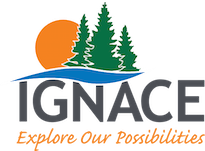 Tuesday, May 25, 2021Call to orderAdopt AgendaApproval of Previous Minutes – 22 March 2021Presentation by Jeff Lederer on Community EngagementBusiness Arising from MinutesOld BusinessNew Business	New members (other committees and overlap)	Plaza appearance concerns, Ignace area map updates, and fire 	hazards due to 	derelict vehicles and junk around town	Proposal of an off-leash dog park in the community	Scrap metal along the highway corridorNext Meeting – 22 June 2021